GREATER MORGANTOWN BICYCLE PLANDecember 17, 2011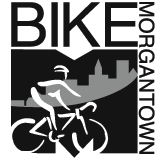 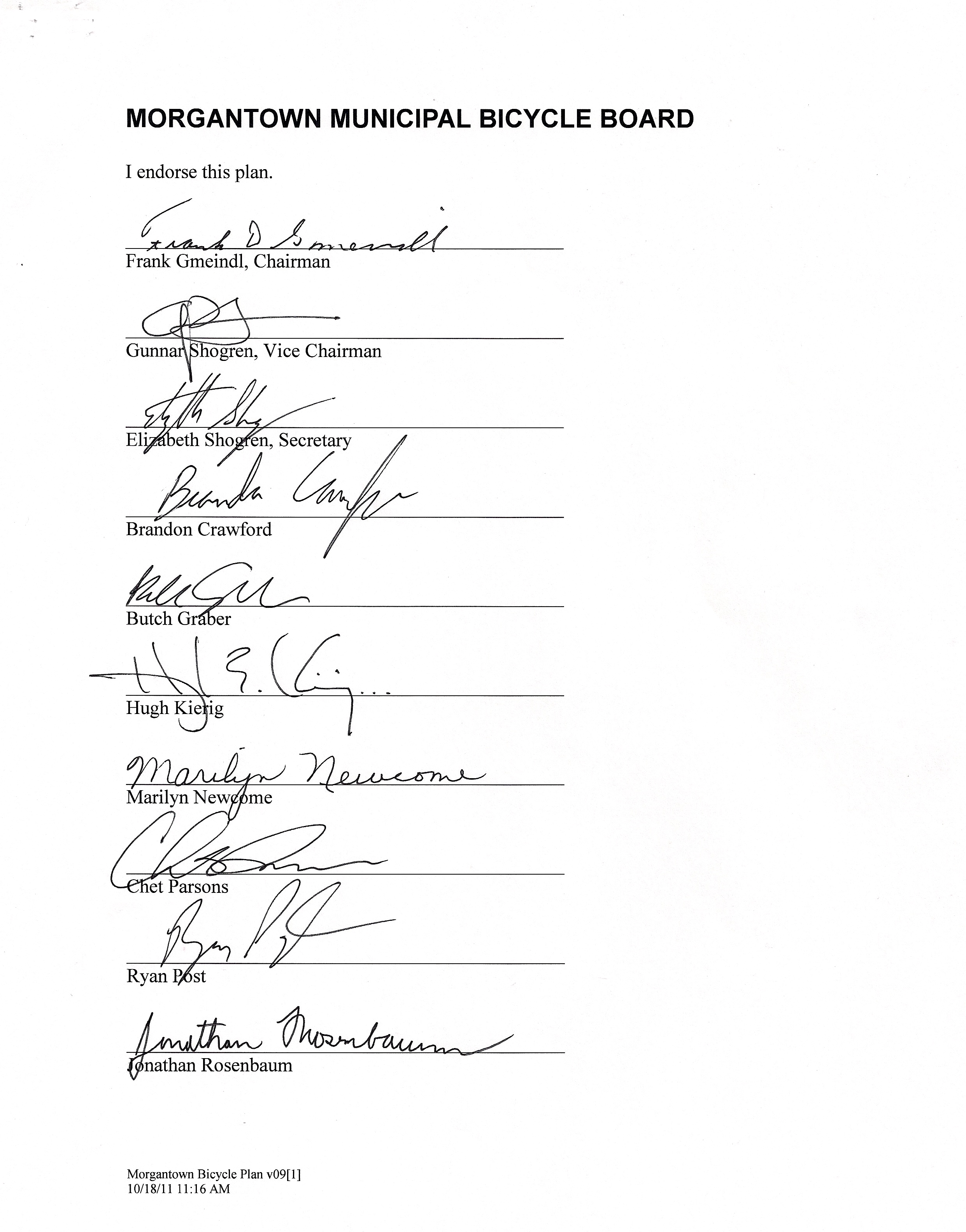 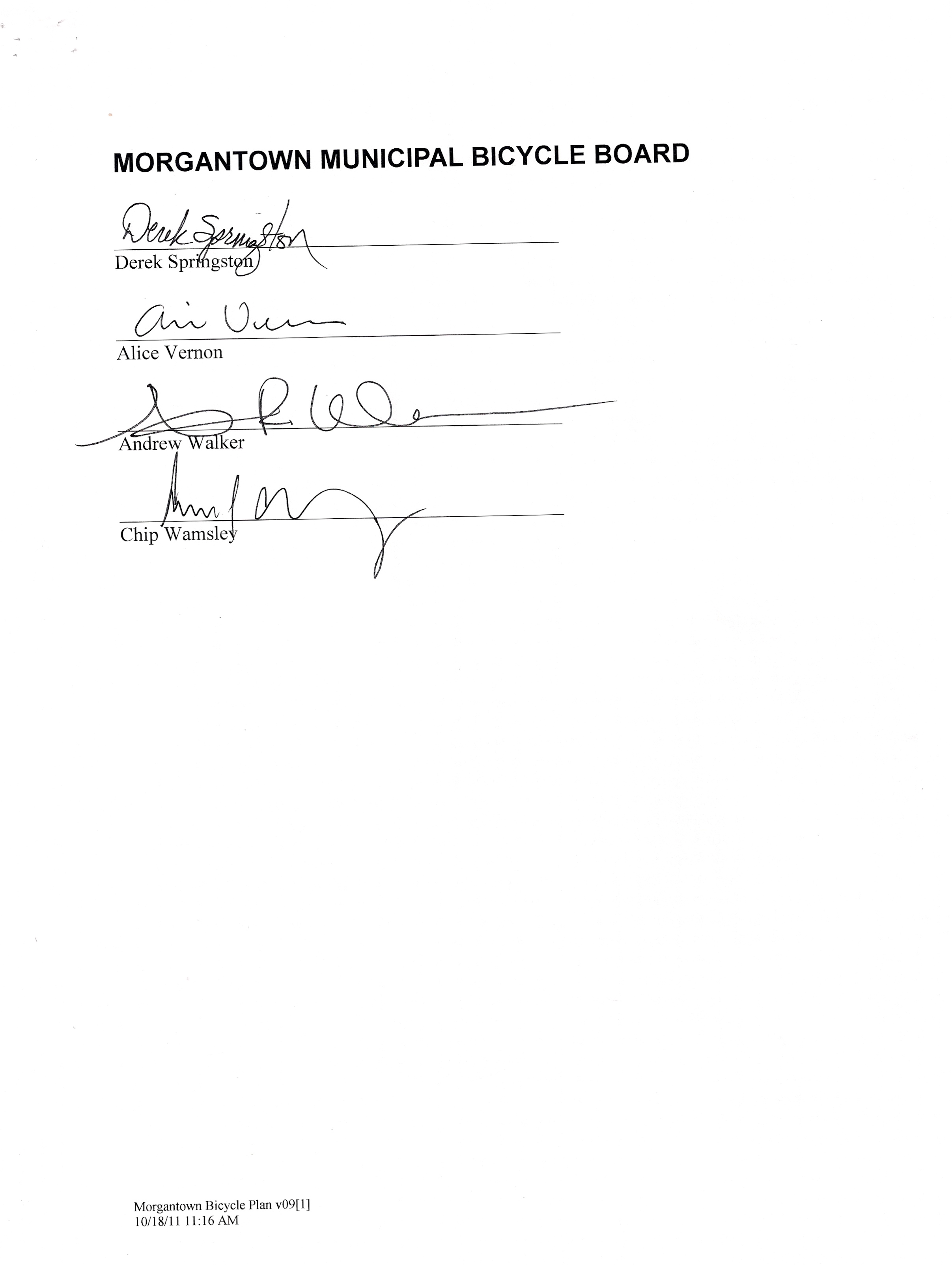 Morgantown Bicycle PlanTable of ContentsPurpose	Plan Scope and Horizon	Plan Summary	Vision	Goal	Objectives	Plan Development, Implementation and Maintenance	2Development	2Implementation	2Maintenance	2Why Implement This Plan?	Reduced Congestion	Greater Transportation Efficiency	Better Community Health and Well-being	Improved Physical Environment	More Prosperous Local Economy	Current State: Bicycling in Morgantown	Stakeholder Analysis	Types of Bicyclists	Type A: Advanced Bicyclists	Type B: Basic Bicyclists	Type C: Child Bicyclists	Public Officials	Actions	Education	Objective:	Cyclists fare best when they act and are treated as drivers of vehicles	Actions:	Enforcement	Objective:	Almost every collision involves a traffic violation	Actions:	Engineering	Objective:	A wide range of needs:	Bike Paths	Bike lanes	Roadways	Actions:	Encouragement	Objective:	Actions:	Evaluation	Objective:	Actions:	Equity	Objective:	Bicyclists are people, too	Actions:	Action Priorities	1Funding Strategies	1Associated Documents	2PurposeThe purpose of this plan is to make Morgantown a bicycle friendly community (BFC). Plan Scope and HorizonThe primary scope of this plan is bicycling in the City of Morgantown.  Implementation of the plan will affect Greater Morgantown and, to a lesser extent the state of West Virginia.  The time horizon of all the objectives, initiatives and activities in this plan is 2020.Plan SummaryThis plan provides a vision, goal and objectives for making Morgantown a bicycle friendly community.  For each of the objectives, the plan includes one or more s that are necessary to accomplish the respective objective.  Detailed tasks, schedule and resources are established and maintained in separate operational plans managed by the entities responsible for accomplishing their respective objectives.VisionAll Morgantown residents can enjoy bicycling safely and fearlessly anywhere, anytime for any reason. Morgantown residents choose to ride bicycles for transportation as well as recreation.  Our state and our nation recognize Morgantown for the benefits of bicycling to our health, our environment, our economy and our quality of life.Goal Bicycle use in Morgantown will continuously increase and bicycle crashes will continuously decrease.  By 2020, 5% of all trips in and through Morgantown will be made by bicycle; 1 in every 20 vehicles on Morgantown streets will be a bicycle.ObjectivesThe City of Morgantown’s high-level objectives for achieving its goal are:Educate bicyclists to operate their bicycles as vehicles and educate motorists to treat bicyclists as drivers of vehicles.Enforce traffic laws whose violations endanger bicyclists and discourage bicycling.Remove roadway impediments to bicycle use and build appropriate improvements to make bicycling a safer and more attractive transportation mode than motor vehicle use.Provide amenities, rewards and support to citizens for riding their bicycles rather than driving their cars.  Measure bicycle use and bicycling incidents and use the data to identify improvements in behavior and infrastructure.Treat bicyclists as equals to motorists in all City activities.Plan Development, Implementation and MaintenanceDevelopmentThe Bicycle Plan goes through the following stages of development.  The Bicycle Board drafts, gets key stakeholder review.The Bicycle Board recommends the plan to the Traffic Commission.  The Traffic Commission presents the plan to the City Manager for review by City departments.  City Manager brings plan forward to City Council with recommendations as necessary.City Council with Traffic Commission and Bicycle Board support, presents the plan to the citizens of Morgantown for public comment.City Council approves plan, provides resources and directs City Manager to implement within resource constraints and in coordination with other City plans.At each stage, the Bicycle Board will accept comments from the reviewing body and revise the plan as required to obtain approval. ImplementationThe City Manager is responsible for implementation of the Bicycle Plan and is accountable to the City Council for its implementation.  The Chair of the Bicycle Board, in conjunction with the City Manager and/or his or her designee provides a monthly progress report to the Traffic Commission at the Traffic Commission’s regular monthly meeting the first Wednesday of each month and an annual progress report to City Council 2 months before the beginning of the City’s annual budget cycle.MaintenanceThe Bicycle Board will conduct an annual review of plan implementation progress and update the plan annually.  The review will be based on metrics developed in the Evaluation section of this plan.The plan will be posted in the archives section of the Bicycle Board page of the City’s website, http://www.morgantown.com/bike-board.htm and on BikeMorgantown.com.  Readers will be enabled to write comments on the plan at BikeMorgantown.com.  The Bicycle Board will consider these comments when updating the plan.Why Implement This Plan?Implementing this plan will make Morgantown a more bicycle-friendly community.  In a more bicycle-friendly Morgantown, all residents will enjoy reduced congestion, greater transportation efficiency, better community health and well-being, an improved physical environment, and a more prosperous local economy.Reduced CongestionOne car takes up more space than 6 bicycles.  The next time you’re stuck in a traffic jam, look around and imagine if all the cars disappeared leaving only their occupants.  Where’s the congestion?  Of course, bicycles usually travel slower than motor vehicles so to take advantage of the reduced congestion that bicycling offers, the infrastructure should accommodate the speed differences with no compromise in safety or convenience for either traveler.Greater Transportation EfficiencyBicycling is the most energy efficient mode of transportation and generates practically no pollution.  Bicyclists get approximately 700 mpg gasoline equivalent if their food energy is converted to equivalent gallons of gasoline.Cycling is often the fastest mode of transportation for trips less than 3 miles in urban cores.  More than 50% of trips in urban areas are less than 3 miles.  (Morgantown is only 5 miles across.)Bicycles take up less valuable real estate both while traveling and parked.  Ten bicycles can be parked in the space required for a single automobile. The cost of a typical car parking space in a parking structure can be up to $23,000 compared to $300 to manufacture and install a post-and-ring bike stand accommodating two bicycles, or $1,000 for a high security bicycle locker.Bikeways cost a small fraction of motorways. The addition of a through traffic lane on an existing road costs from $550,000 to $800,000 per mile to design and construct.  This widening would provide an additional roadway capacity of 800 vehicles per hour. By comparison, the costs associated with the addition of a single 5 ft. bike lane, which can accommodate approximately 2,000 trips per hour, can range from $5,000 to $10,000 per mile for a simple restriping, or from $55,000 to $250,000 per mile where a road widening is required.In 2009, Monongalia County spent $2,600,000 busing 8,500 children to school.  The average distance bused to school was 1 mile.  $2,600,000 could stripe 52 miles of bike lanes.Better Community Health and Well-beingBicycling can mitigate our obesity epidemic. Nationally, from 1971-1974 to 2003-2004, childhood obesity increased from 5% to 19% while during approximately the same time period walking or bicycling to school decreased from 41% to 13%.  Since West Virginia has one of the highest obesity rates in the U. S., the situation in WV is probably worse.Cycling contributes to personal health by enhancing fitness and providing an enjoyable, convenient and affordable means of exercise and recreation. The most effective fitness routines are moderate in intensity, individualized and incorporated into our daily activities. Cycling and walking can accomplish this while also providing mobility.Commuter cycling increases cardiovascular fitness.  Cancer incidence, death from cancer and death from all causes decrease with increased commuter cycling. Almost 50% of adults in the U.S. do not get the recommended amount of physical activity. Among all states, West Virginia has the greatest percentage (almost 65%) of adults who do not achieve this level.    Additionally, over 80% of U.S. teenagers do not get adequate aerobic physical activity.  The estimated annual economic cost (in year 2003 dollars) to the United States of physical inactivity in adults exceeds $251 billion.Cycling provides access and transportation to segments of the population who would not otherwise be able to travel independently including those who:Cannot or choose not to own a motor vehicle;Do not have access to a motor vehicle when needed; Cannot or choose not to use public transportation.Improved Physical Environment Bicycling reduces air pollution, reduces the particulate pollution that sullies our houses, buildings and infrastructure, and frees up valuable space that could be used for other more productive and attractive applications.Bicycling can most easily replace 1-5 mile motor-vehicle trips that are the least fuel-efficient and generate the most pollution per mile. Replacing auto trips with bicycling could reduce man-made ozone depletion, the greenhouse effect, ground-level air pollution, photochemical smog, acid rain and noise pollution.More Prosperous Local EconomyBicycling accommodations increase property values, business revenue and jobs. Bicycle friendly communities attract educated highly paid residents and visitors that contribute to the local economy.Current State: Bicycling in MorgantownMorgantown and the surrounding green rolling hills of PA and WV offer a quality of cycling comparable to world-renowned venues such as France and Italy.  Morgantown, often rated as one of the best small towns in America, offers everything a cyclist could want within a 5-mile radius.In 1993, Lance Armstrong raced on the streets of Morgantown in the prolog time trial of West Virginia’s first stage race, the KMart Classic.  In town for the race, then Governor Gaston Caperton said Morgantown could be the “Boulder of the East”. Today, Boulder is one of the League of American Bicyclists’ 3 platinum-level Bicycle Friendly Communities.Morgantown and Boulder topographies are quite different. Morgantown is a city located on multiple hills and ridges along large bends in the Monongahela River. There are very few relatively level areas to accommodate wide rights-of-way and spacious streets that can include bike lanes. Narrow street patterns in the river city were established in the 1800’s. Coal and limestone industries are prevalent.  Trucks dominate the narrow roads creating safety challenges to cyclists, especially on weekdays.Bicycling in Morgantown is challenging.  The number of trips in and through Morgantown by bike is too small to measure and probably less than 1% even in the most pleasant weather.  Morgantown streets are narrow and hilly.  Summers are hot and humid and winters are cold and often snowy.  Roadways frequently have potholes and debris.  Motor vehicle congestion is arguably Morgantown’s biggest problem.  Continuous population growth with no land use plan and no controls on development outside the city limits have led to sprawl and the attendant increased motor vehicle traffic.  Roadway “improvements” usually make bicycling more difficult.  City Council and the MPO both passed in 2007 Complete Streets policy resolutions that may bear on future improvement decisions. Traffic laws are frequently violated and enforcement is sporadic.  Many bicyclists do not stop for stop signs, do not signal merges and turns, ride on sidewalks, and ride against traffic.  Many motorists do not stop for stop signs, do not yield to cyclists when cyclists have the right of way, pass cyclists dangerously closely and blow their horns and shout epithets at cyclists. Though small and practically invisible to the average resident, Morgantown’s bicycling community is vibrant.  Two thriving bicycle shops:  Wamsley Cycles and Pathfinder support the cycling communities.  Tens if not hundreds of cyclists regularly commute to work and the University.  Spring through autumn one can find road, cyclocross and mountain bike races within a few miles of downtown practically every weekend.  Some local cyclists have gained national renown for their competitive achievements. Despite or perhaps because of the challenges Morgantown cyclists face, they are a close-knit social community.  A recent practically impromptu dinner raised $9,000 for one young member with brain cancer.  Social rides of various distances and difficulties roll out every Saturday and Sunday throughout the year from the Courthouse located downtown.  During the summer, tens of competitive cyclists do weekly high-intensity training rides from downtown.  Recreational cyclists come from surrounding communities as well as Morgantown to ride Morgantown’s well-publicized rail-trails.   Mountain bikers and cyclocross racers regularly come from within WV and from neighboring states to ride and race the myriad nearby less official single-track trails.  Every Sunday throughout the winter, tens of mountain bikers tackle dirt single track in unofficial local cycle parks.  Monongalia Bicycle Club and Country Roads Cyclists Google groups (monbikeclub and crcyclists) have practically daily posts of ride invitations and tips on bicycling routes and other useful information.  BikeMorgantown.com is becoming the City’s bicycling education information center. Morgantown is certainly not ready to be compared to Boulder with its bicycle lanes on relatively level, spacious municipal topography.  Since 2006, however, the Morgantown City Council and its Traffic Commission have begun to take deliberate steps toward supporting important progress toward improving cycling in the City. A Bicycle Board was established that year as a resource to the Traffic Commission for the following purposes authorized by the City Council and City Manager:review and support the implementation of Article 373 on Bicycles of the Morgantown Municipal Code;work to make Morgantown a Bicycle Friendly Community (BFC) as defined by the League of American Bicyclists so as to reduce traffic demands, afford better air quality, and improve public health;make recommendations for improving  signage, safety, capacity and facilities for bicycles on streets, trails or other land design or use which supports cycling;advocate for the provision of bicycle travel opportunities to and from locations such as residential, employment, commercial, education, recreation and transit centers;promote the development of safe bicycle routes to schools;encourage use and enjoyment of bicycling and bicycle safety education.The Bicycle Board has 17 members appointed by the Traffic Commission based on recommendations from the Board.  Board membership includes a member of City Council, Traffic Commission and the Morgantown Monongalia Metropolitan Planning Organization; West Virginia University Director of Transportation and Parking; representatives from most wards in the City and adjacent areas and ex-officio members including the Director of City-County Transit Services; the Assistant City Engineer and a member of the Board of Parks and Recreation Commissioners.  The Board is organized in committees that have focused primarily on bicycle education, infrastructure, parking, mapping, and occasional events. The Board meets monthly and submits monthly progress reports to the Traffic Commission.In 2007, the Bicycle Board with the approval of the Traffic Commission and the City Manager, developed an application for a BFC award so that it could receive feedback from the League on how to best set priorities to take steps toward earning a first level of recognition by the League’s BFC program.Also in 2007, the Morgantown City Council passed a policy resolution to adopt “Complete Streets” as a City standard in any new street construction or major renewal. Due to this City initiative, the Greater Morgantown MPO also adopted the Complete Streets policy.In 2007, the MPO completed its update of an area Transportation Plan. This plan includes a non-motorized section, and the MPO executive director plans to continue expanding this section of the plan in the plan update projected to be completed in 2012. The Morgantown Municipal Bicycle Board will be fully represented in this process that was initiated in November 2011.In 2010, with the leadership of the Bicycle Board’s Parking Committee and approval of the Traffic Commission, the City Council approved funding to implement a plan for bicycle parking rings to be installed on downtown parking meters. These rings are identified for bicycle use and have assisted cyclists in gaining parking access to central City businesses. In 2011, the Parking Authority will initiate the procurement and installation of bicycle lockers in parking garages with funding approved by the City Council.Morgantown and its surroundings have 50 miles of well-constructed rail trails that were completed in 2000. The use of these trails was initially mostly for recreation and fitness. Over the past decade, however, growing numbers of cyclists and pedestrians are using the rail trails for commuting to classes, employment, and events as efficient connections between thoroughfares and various destinations. The State of West Virginia Department of Transportation (WVDOT) has jurisdictional control of most of the major thoroughfares within the City.  Changes to State-maintained roads within the City require the State to implement them or at least State approval.  Changes to City-maintained streets require conformance with State highway standards.The City has proposed installing shared lane markings and Bicycles May Use Full Lane signs on select streets.  The WVDOT initially approved and then rescinded approval.  The WVDOT justified its rescission on the basis that such markings and signs are not included in the 2003 version of the Manual of Uniform Traffic Control Devices. The FHWA and WVDOH offered the City an option of conducting an experiment with the markings and signs.  The Federal Highways Administration released a new version of the MUTCD in October 2009 that contains shared lane markings and Bicycles May Use Full Lane signs but the state has not yet adopted it. he City proposed a bicycle-climbing lane on Monongahela Boulevard (US Route 19 and WV Route 7) between Eighth Street and Evansdale Drive. This lane will be located along a steep slope of a highway with a 45 mile per hour speed limit within the City limits and will be recognized as an important means for permitting cyclists of various skill, strength and experience to travel by bicycle to important destinations within the City. At first, the WVDOT disapproved the proposal but through extensive communication and meeting agreed to it but required the City to fund it. In August 2011, the City and WVDOT shar of this project.   City Council and WVDOT top management WVDOT top management approval is contingent on approval of a traffic operations plan and the City budgeting for its share of the cost. The City also submitted a $10K grant application to Bikes Belong to support this project. With approval, this project can be completed in 2012.Working with the City Administration, the Bicycle Board applied for and received a two-year grant for bicycle education from the WVDOT. The matching funds were provided by the City of Morgantown, and one year of a multi-dimensional educational program has been implemented. With the hilly topography of the community, bicycle education, with mapping and additional signage to follow, has a high potential of increasing the numbers of cyclists as well as improving motorist awareness of the legitimacy of cyclists sharing the road.Bicycling is fun.  Anyone who has ever ridden a bicycle has probably experienced the joy and freedom of bicycling.  For many of us as children, the bicycle expanded our universe and provided us with a practical means of transportation for trips in our neighborhoods.  Most of us got our motor vehicle driver license around the age of 16 and left our bicycles behind.  The motor vehicle quickly became indispensible for practically all our transportation.  The thrill, power and adventure of being able to go anywhere quickly was soon tempered by traffic congestion and the $7,000 annual costs to purchase, insure, operate, and maintain our automobiles.  Eventually, some of us realized that even though motor vehicles usually got us around quickly, the ever growing amounts of time we were spending holding a steering wheel was robbing us of our physical fitness and more generally, our health.  Realizing that many of our trips are still the same distance as when we made them as children on our bicycles and recalling how much fun it was to travel by bicycle has motivated some of us to become bicyclists again in addition to being motorists.  Now, we’re trying to reshape ourselves as well as our transportation environment to regain the joy and freedom of bicycling.  For most Morgantown residents, the private motor vehicle is perceived to be the only practical transportation option.  Morgantown’s hilly environment naturally makes bicycling and walking challenging.  Our narrow roads, heavy traffic and ignorance of bicyclists’ rights and duties make bicycling terrifying to any but the most experienced, fit and intrepid cyclists.  To get more Morgantown residents to use bicycles rather than private motor vehicles, we will have to make bicycling safer and more personally satisfying than driving the car, at least for some trips. Bicyclists are a heterogeneous group, with widely varying skills, needs, and travel purposes. The City should work to accommodate all types of cyclists.  This is the City’s plan to do that.Stakeholder AnalysisA stakeholder is a person or group affected by the plan or in some way accountable for it.In order for any plan to be successful, the stakeholders must sufficiently benefit from its implementation.  Obviously, bicyclists are stakeholders in this plan but others who can be even more affected by it and who are essential to its implementation include the Mayor and City Council; the City Manager and his staff including the City Engineer, Chief of Police; Parking Authority Director; BOPARC Director; as well as entities beyond City government including Morgantown Monongalia MPO Director; Monongalia County Commissioners and the Secretary of the WV Department of Transportation.  The following sections identify these stakeholders’ needs.Types of Bicyclists Cyclists are a heterogeneous group with widely varying training, ability and experience. Consequently, cyclists also have widely varying perceptions of bicycling safety and risk.  Cyclists’ perception of safety and risk also depends on where they ride their bikes, why they ride their bikes and how often they ride their bikes.  Where cyclists ride bikes ranges from rail trails that are flat and have no motor vehicles to narrow, hilly, winding, roads with heavy motor vehicle traffic.  Why cyclists ride also covers a wide range.  Reasons for riding a bike include,Recreation;Long distance touring; Fitness or competition;Running errands;Commuting to work or school.How often cyclists ride varies from year-round every-day to only occasionally. The City’s Bicycle Plan should recognize and accommodate these differences. Unfortunately, this means there is no one “design cyclist,” representative of all types of cyclists around which the system may be planned. The Bicycle Plan should account for the diversity of bicyclist abilities, skill levels, risk tolerances, and travel purposes observed among cyclists.The Federal Highway Administration’s National Bicycling and Walking Study identifies three broad categories of cyclists: Advanced Bicyclists (Type A), are experienced adults who are comfortable riding in most traffic conditions. Basic Bicyclists (Type B) are novice adults or adolescent riders who are more wary of busy or high-speed streets.Child Bicyclists (Type C) consists of young children who require substantial or total protection from vehicular traffic.The three groups of cyclists are described further below.Type A: Advanced BicyclistsThis group is comfortable in most traffic situations, even arterial streets with high traffic volume. In selecting a route, Type A cyclists will choose the most direct route with minimal stop signs and delays. They will not typically utilize a lower traffic bike route or trail alternative when a more direct, undesignated route exists.Type A cyclists are best served by adopting minimal “bicycle-friendly” design standards for all streets, and wide curb lanes along arterial streets. Type B: Basic BicyclistsType B riders include adolescent cyclists and adults who ride only on occasion.  This group is less comfortable operating a bicycle in the midst of heavy motor vehicle traffic and instead desires greater protection from motorized traffic than Type A.  These riders may lack the skills necessary to ride in city traffic, or they perceive a safety risk in doing so. Type B riders will often ride on sidewalks in high-traffic locations, which can actually place them at greater risk, especially at intersections.  Type B cyclists benefit most from bicycle routes with low traffic volume, bike lanes on arterial streets, or completely separated bicycle trails. While directness of route is still a critical factor, Type B cyclists are willing to detour slightly to avoid motor vehicle traffic or significant grades.Type C: Child BicyclistsChild cyclists require substantial protection from motor vehicles, and often ride only with adult supervision. Children cyclists have the least amount of bicycling skill and they often are unaware of the danger that their unpredictable behavior presents. This unpredictability can pose safety risks for other cyclists as well, especially on trails. For children, bicycling is a form of play as well as basic transportation, and usually confined to neighborhood streets, parks, or trails.Type C cyclists are best served through bicycle safety and skill-building education, traffic calming in neighborhoods, improved access to neighborhood destinations and schools, and recreational trails conducive to family outings. Public OfficialsFollowing are public official stakeholders and assumptions about their needs of this plan.Mayor/City CouncilMayor/City Council needs that, the Bicycle Plan satisfy in whole or in part the Bicycle Board’s procedural guidelines;  the Bicycle Plan be congruent with other City plans; the Bicycle Plan improve the City’s business and social climates and the City’s position as a livable community;that resources be identified for the Plan’s implementation.City ManagerCity Manager needs that, the Bicycle Plan be approved by City Council; resources be identified for the Plan’s implementation; the Bicycle Plan be congruent with other City plans;the Plan improve the City’s business and social climates and the City’s position as a livable community.Director of Development ServicesThe Director of Development Services needs that, the Bicycle Plan be approved by the City Manager; the Bicycle Plan be congruent with other City plans.City EngineerThe City Engineer needs that, the Bicycle Plan be approved by the City Manager; the Bicycle Plan be congruent with other City plans; the Bicycle Plan be congruent with prevailing engineering standards and principles.Chief of PoliceThe Chief of Police needs that, the Bicycle Plan be approved by City Council; the Bicycle Plan be congruent with City and State law;resources be identified for the Plan’s implementation.Parking Authority DirectorThe Parking Authority Director needs that, the Bicycle Plan be approved by the City Manager; the Bicycle Plan be congruent with other City parking plans.Board of Parks and Recreation Commissioners (BOPARC) DirectorThe BOPARC Director needs that, the Bicycle Plan is approved by the City Manager; resources be identified for Plan implementation, especially implementations that affect City parks.West Virginia UniversityMorgantown Monongalia Metropolitan Planning Organization (MPO) DirectorThe MPO Director needs that the Bicycle Plan be an integral part of the MPO’s Long Range Transportation Plan.  That it be consistent with the LRTP’s goals and objectives and that it comply with State and Federal law and regulations.County CommissionersSecretary WVDOTsThis section of the plan repeats the education, enforcement, engineering, encouragement and evaluation objectives and lists s whose completion would contribute to accomplishing each objective.  EducationObjective: Educate bicyclists to operate their bicycles as vehicles and educate motorists to treat bicyclists as drivers of vehicles.Cyclists fare best when they act and are treated as drivers of vehiclesWV law as in all 50 states grants every person riding a bicycle upon a roadway the same rights as drivers of vehicles and subjects cyclists to the same duties.  Cyclists fare best when they act and are treated as drivers of vehicles.  Bicyclists reduce the risk of getting hit by a car when they are most visible and predictable.  When they operate their bicycles as vehicles, they position themselves where motorists can see them and they behave the way motorists expect other vehicles to behave.  It is easy for motorists to treat bicycles as vehicles when bicyclists drive their bicycles as they would drive their vehicles.  For example, when bicyclists ride straight rather than swerving and signal sideways movements or turns, motorists know what to expect and can prepare and even yield to them.  Many cyclists hug the right edge of the road.  It is generally safer to ride farther out into the lane. When the lane is narrow (less than 14-feet wide) and cyclists ride too far to the right, they sometimes get forced off the road because cars pass when there’s not enough room.  When cyclists learn that they have the same rights to the road as motorists and learn where to position themselves in the lane, they can lose their fear and gain more confidence which enables them to ride more predictably and thus more safely.Even when they drive their bicycles as vehicles, unpredictable things can happen.  If a pothole, debris or a sunken drain grate is in their path and they swerve to avoid it, they are more likely to get hit than if they had simply ridden in a straight line that avoided these common roadway hazards.  In addition to learning the rules of the road and driving their bicycles as vehicles to prevent crashes, cyclists also need to learn special physical skills to avoid crashes.  Such skills include avoiding obstacles without swerving; stopping in the shortest possible distance, for example when a car pulls out in front of you;turning in the shortest possible radius, for example when a car passes you and then cuts in front of you and turns right.Some motorists also do not know that the law gives bicyclists the same rights to the road as it does to them and they do not know how they should drive around bicycles.  Education as well as enforcement can help ensure that they treat bicyclists as drivers of vehicles.s:Establish and maintain a bicycling education plan.Continue the Confident City Cycling program that developed from the Morgantown Effective Bicycling Education Program grant.  CCC includes courses, the BikeMorgantown.com website, The BikeMorgantow Facebook page, public safety announcements, billboards, newspaper articles, bumper stickers, education booklets, safe bicycling tip cards and law information cards.Encourage the Board of Education to establish a Safe Routes to School (LAB Kids II) class in every school. Coordinate with WVU to provide LAB Bicycle Commuter and Traffic Skills 101 courses to all students, faculty and staff.Request WVDMV to include in the motor vehicle driver exam a question on proper driving with bicycles.Conduct annual reviews of bicycling education progress and update plans.EnforcementObjective: Enforce traffic laws whose violations endanger bicyclists and discourage bicyclingAlmost every collision involves a traffic violationObedience to traffic laws prevents collisions.  Enforcing traffic laws can increase compliance as well as educate motorists and bicyclists about traffic law.  Motorists and bicyclists share responsibility almost equally for collisions between bicycles and motor vehicles.  Most collisions result from a traffic violation. In approximately half of collisions between motor vehicles and bicycles the motorist is at fault and has committed one or more traffic violations.  In the other half the bicyclist is at fault and has committed one or more traffic violations.  In a Federal Highway Administration study of 3,000 collisions, the following violations account for over half:Clearly, citing motorists and bicyclists for running stop signs and red lights and for failure to yield when merging could make bicycling a lot safer.Cyclists have a right to equal treatment by police and the courts in the enforcement of traffic laws and in the investigation of crashes that involve bicyclists. Cyclists must be viewed as fully equal to other parties in the determination of culpability in crashes, the economic value of injuries or death, and non-economic losses that are commonly awarded to crash victims.s:Establish and maintain a plan for traffic enforcement to improve bicycling safety and to reduce the perceived risk of bicycling in Morgantown.Conduct an annual Enforcement for Bicycle Safety workshop with the Morgantown Police department. Send rights and duties postcard to motorists that cyclists or others observed and reported violating bicyclist rights. Handout rights and duties card along with citation to cyclists who violate rules of the road.Cite bicyclists who run stop signs, ride against traffic, make improper turns or violate other laws.Cite motorists for improper driving around cyclists with emphasis on failure to stop for stop signs, failure to yield at intersections and passing cyclists too closely and too fast.Measure bicycle use, bicycle crashes, bicycle injuries, and bicycle-related citations and publish the results quarterly and yearly.  Analyze data to identify opportunities for increasing bicycle use and reducing crashes. Every year, 2 months before the beginning of the City's annual budget cycle, conduct an annual review with City Council, Chief of Police, City Engineer and the Bicycle Board of trends in bicycle use, bicycle crashes, bicycle injuries and, bicycle-related citations and identify required changes to the Bicycle Plan and related plans and operations.  (This is repeated in the Evaluation section below.)EngineeringObjective: Remove roadway impediments to bicycle use and build appropriate improvements to make bicycling a safer and more attractive transportation mode than motor vehicle use.A wide range of needs: Roadways and separate facilities must conform to State and national standards and allow for safe, legal and efficient traffic movements. Construction and maintenance of roads should equitably serve all users. Separate facilities should be maintained at a level not less than that applied to the public roadway. Trip-endpoint and waypoint facilities such as parking should serve bicyclists.Novice and experienced cyclists have many similar but also some different needs of the infrastructure.  Novice cyclists want to be segregated or separated from motor vehicle traffic to feel safe.  Increasing segregated facilities such as rail trails and increasing separated facilities such as bike lanes can be expected to increase the number of novice cyclists.  Bike PathsThe Monongahela River trail and the Deckers Creek trail are unquestionably two of Morgantown’s most valuable assets.  These trails often see first time cyclists as well as returning cyclists who haven’t cycled in years discovering or rediscovering the joy and freedom of bicycling.  Increasing the number and length of Morgantown segregated bike paths, rail trails and shared use paths is desirable but may not be affordable.  Particular attention should be paid to intersections between paths or rail trails and roadways.  Crossings between trails and roadways can be more dangerous than crossings between roadways because trails crossings may not have good sight lines and may not have sufficient traffic control.  To reduce crossing conflicts, the following measures should be consideredgrade separated crossings;signalized crossingsraised intersections;cyclist activated crossing controls;signage.  Bike lanesBike lanes may increase the incidence of crashes at crossings because cyclists are less visible in the bike lane than in the travel lane.  Three common causes of crashes at crossings are the “right hook”, “left cross” and “drive out”.  Right hook: motorist looks left turns right into cyclist in the bike lane.  Left cross: motorist turns left into a cyclist in the bike lane who was obscured by the motor vehicles in the travel lane.  Drive out: motorist pulls out in front of the cyclist in the bike lane because the motorist’s view of the cyclist was obscured by parked cars to the right of the bike lane or trees, shrubs and other obstacles in the sight line between the motorist and the cyclist in the bike lane.  With more motorists talking on cell phones, texting, looking at their GPS and other distractions, it becomes ever more imperative that cyclist visibility not be compromised by positioning the cyclist where he or she can’t be seen.Bike lanes can lead both motorists and cyclists to believe that bicyclists belong in the bike lanes and not on the roadway.  When a bicyclist chooses to move from the bike lane into the travel lane, the belief that the bicyclist belongs in the bike lane can lead to conflicts, crashes and injury.  When bike lanes are installed the following actions should be considered to preclude these conflicts:Terminating the bike lane sufficient distance from intersection to enable the cyclist to safely merge into travel lane in advance of the intersection;Appropriate signage warning motorists that cyclists may merge at probable merge points, signage informing motorists that cyclists may use the travel lane, enforcement including citing motorists that do not yield to cyclists where appropriate and education campaigns including billboards, TV spots, radio PSAs and newspaper articles to educate motorists and bicyclists that it is lawful and indeed safer sometimes to merge from the bike lane or bike trail onto the roadway.Bike lanes are appropriateon arterials where the speed difference between motor vehicles and bicycles is high (>20 mph) andthere are no or few collectors andcollector traffic volume is low.RoadwaysSome rail trail cyclists eventually look for ways to ride their bikes to the trails and then even to ride their bicycles on the streets and roadways for both recreation and practical transportation.  Both novice and experienced cyclists prefer to use rail trails and bike lanes but they also recognize that such facilities may not be as safe or efficient as roadways.  Rail trails often take more circuitous routes and have higher rolling resistance surfaces that can negate the advantage of not having to climb a hill. Most experienced cyclists also do not enjoy riding in motor vehicle traffic but recognize that they must do so to quickly get where they need to go in Morgantown.  All cyclists need roadways that are free of surface hazards and that do not obscure view of the cyclists.  Some surface hazards can be fatal to a cyclist but would not faze a motor vehicle.  Such hazards include in-line drainage grates, longitudinal cracks, debris and slippery surfaces such as metal plates or snow and ice.  In-line drainage grates that can catch a bicycle wheel are present at the following locations:Don Knotts Blvd. northbound between Pleasant and Walnut StreetsWestover Bridge westbound laneWalnut Street Bridge, both lanesSeveral locations on WVU campus including Evansdale Drive.Maintaining the roadway surface safe for bicyclists as well as for motorists should be a priority.Roadways must enable the bicyclist to always be visible to other vehicles and should enable motorists to safely pass slower moving cyclists.  Hillcrests, blind curves and narrow uphill lanes are particularly problematic.  When a cyclist has gone over the crest of a hill or into a blind curve in a narrow lane, faster moving overtaking vehicles may not have sufficient time to react appropriately. Controlling motorist speed, making motorists aware of cyclists’ presence and enabling motorists to pass cyclists while leaving sufficient space between the motor vehicle and bicycle can make Morgantown roadways safer and more attractive for cyclists.  Controlling motorist speed can be accomplished with speed limit signs and speed humps. These devices should be selectively placed where they will not unduly impede traffic and in the case of speed limit signs where they will not be regularly ignored. An unwarranted speed limit sign will be ignored and teach motorists to ignore all speed limit signs. Of course, obedience to traffic control devices should be monitored and enforced.Making motorists aware of cyclist presence can be achieved by signage such as Share the Road signs, Shared Lane Markings and Bicycles May Use Full Lane signs (R4-11).  Since cyclists usually ride as far to the right side of the roadway as practicable, maintaining crossings free of visual obstructions such as trees and shrubs, parked cars and other obstacles is also necessary.Enabling motorists to safely pass bicycles can be achieved by widening the right lane to 14-feet, especially on uphill sections.  Of course, law enforcement is required for most of these engineering measures to be effective.s:Establish and maintain a plan for improving Morgantown’s infrastructure for bicycling.Implement the Complete Streets policy established in 2007: all street resurfacing or other modifications will include a written Complete Street plan that is reviewed and commented on by the Bicycle Board before they can be implemented.Use the AASHTO Guide for the Development of Bicycle Facilities for the design of every new street and for every street improvement.Install Shared Lane Markings and Bicycles May Use Full Lane signs on all City maintained arterials that meet established criteria for Shared Lane Marking and Bicycles May Use Full Lane sign installation.Work with the State to establish consistent standards for the installation of Share the Road signs.  Shared Lane Markings and Bicycles May Use Full Lane signs on all State maintained arterials that have speed limits less than 35 mph that meet established criteria for Shared Lane Marking and Bicycles May Use Full Lane sign installation. instal Share the Road signs on all State maintained arterials that have speed limits greater than 35 mph that meet established criteria for Shared Lane Marking and Bicycles May Use Full Lane sign installation.Determine current bicycle traffic patterns and update when infrastructure changes are contemplated and implemented.Advocate secure short-term bicycle parking within 100 feet of bicyclist destinations in commercial districts.Encourage weatherproof and vandal-proof long-term bicycle parking in every City owned or managed parking garage.Coordinate with Mountain Line and WVU to establish reasonable bicycle parking at all bus and PRT stops.Replace or work with appropriate entities to replace all drain grates that can catch bicycle wheels with grates that are bicycle friendly.Keep roadways, especially bike lanes and uphill shoulders, clear of glass, debris, snow and ice.Encourage redesigning University Avenue between Falling Run Road and Patteson Drive, to widen the up-hill side, providing a bicycle-climbing lane. Conduct a comprehensive traffic flow and redesign study of the Sunnyside, Wiles Hill and Evansdale areas to minimize the difficulty and perceived risk of bicycle travel between WVU campuses.Take the lead and work with WVDOH to install bicycle-climbing lane on Monongahela Boulevard between Eighth Street and Evansdale Drive.Take the lead and work with WVDOH to install bicycle-climbing lane on Monongahela Boulevard between Boyers Avenue and Patteson Drive.Take the lead and work with WVDOH to install a bicycle lane on both sides of WV 705 from Willowdale Road to Mileground Road.Encourage the State to make Greenbag Road bicycle friendly.Take the lead and work with appropriate entities to improve alignment and sight lines at Deckers Creek trail crossings of Deckers Creek Blvd. and consider enhanced traffic control measures.Maintain the rail trails to be free of glass, snow and ice.Install bike/ped bridge across Decker’s Creek from Valley Crossing to Brockway Avenue.Install bike/ped bridge in the location of the former Decker Avenue bridge across Decker’s Creek.Build the Campus Connector from Grant Avenue to the WVU Evansdale Campus (with steps and bike-rail).esign and Health Center Connector from old North Fire Station to Law School, the Health Center, and Mountaineer Field.Finish Krepps Park to Star City connector.Encourage WVDOH to coordinate with Star City to widen University Avenue from Boyers Avenue to Patteson Drive during course of regular maintenance (resurfacing) sufficiently to enable motorists to pass bicyclists safely, especially on the climbing sections, or design and develop a Star City bicycle path parallel to University Avenue from Boyers Avenue to Patteson Drive.Take the lead and work with appropriate entities to design and build connector from Falling Run Road through WVU Farms to West Run Road to the Mon River Trail (at Beechurst Avenue and near Van Voorhis Road); and Mon River Trail to Bakers Ridge Road and University High School. Encourage WVDOH to move the intersection of West Run Road and Route 119 to the Easton Hill Road.  Widen and straighten West Run Road to improve sight lines.  Install shared lane markings and Bicycles May Use Full Lane signs from Van Voorhis Road to the intersection with Easton Hill Road.  Install Share the Road signs from the Route 119 and Route 857 intersection south on Route 857 to Old Cheat Road, along the Old Cheat Road, on Cheat Road from Cheat Lake to Pierpont Road. Encourage WVDOH to develop bike path in the West Run valley from Van Voorhis Road to I-68 and then west of I-68 in the general direction of I-68 to Sabraton to connect with the Decker Creek trail.Every year, 2 months before the beginning of the City’s annual budget cycle, conduct a review of bicycle infrastructure issues and improvements with City Council, the Traffic Commission and the Bicycle Board.EncouragementObjective: Provide amenities, rewards and support to citizens for riding their bicycles rather than driving their cars.  Encouragement moves people from contemplating riding their bicycles for transportation to actually doing it. s:Establish and maintain a budget to enable implementation of this plan.Coordinate with the Morgantown Monongalia MPO and the Monongalia County Commission to establish and maintain a Monongalia countywide bicycle planLead statewide bicycle plan development.Employ certified bicycle instructors.Encourage management of key City offices such as Engineering, Public Works and Police departments to improve support of bicycling in Morgantown.Establish a bicycle route map for the City and classify all streets in terms of their bicycle friendliness.Establish way-finding signage and roadway markings to support the bicycle route map http://bikemorgantown.com/route_map.php.Coordinate with the Morgantown Monongalia MPO to encourage WVU and other employers to provide bicycle parking, lockers and shower facilities for employees who chose to bicycle to work.Establish a BikeMorgantown orientation package for newcomers.In conjunction with local businesses and the local bicycling community, support regularly scheduled rides.Establish and mark safe routes to schools extending at least ¼ mile from every school including Eastwood Elementary School, Mountaineer Middle School, Dorsey Avenue Pre-school, Mountainview Elementary School, North Elementary School, Suncrest Elementary and Middle Schools, Morgantown High School, and South Middle School.Reward students for bicycling to school.Reward people for riding their bicycles instead of driving cars.Review current implementation and consider expansion of the Planning and Zoning Code requiring developers of multi-family dwellings to provide bicycle parking and storage.Promote Bike to Work month, week and day by riding his or her bike down High Street.Achieve LAB Bicycle Friendly Community Bronze level award by 2012, Silver by 2015 and Gold by 2020.EvaluationObjective: Measure bicycle use and bicycling incidents and use the data to identify improvements in behaviors and infrastructure.s:Establish and maintain a plan for measuring and analyzing the effectiveness of the City’s Bicycle Plan.  Include measuring and reporting resources applied to implement this plan.Measure bicycle use, bicycle crashes, bicycle injuries and, bicycle-related citations and publish the results quarterly and yearly.  Analyze data to identify opportunities for increasing bicycle use and reducing crashes. Every year, 2 months before the beginning of the City's annual budget cycle, conduct an annual review with City Council, Chief of Police, City Engineer and the Bicycle Board of trends in bicycle use, bicycle crashes, bicycle injuries and, bicycle-related citations and identify required changes to the Bicycle Plan and related plans and operations.  (This is repeated in the Enforcement section above.)EquityObjective:  Treat bicyclists as equals to motorists in all City activities.Bicyclists are people, tooCyclists have the same right to fair and equitable treatment by the government as other road users. Cyclists have a right to equal legal status and equal treatment in traffic law. Morgantown traffic laws and regulations must be fair, equitable and “vehicle-neutral” to the greatest extent possible. Cyclists’ access to all destinations must be protected.  Laws that discriminate against cyclists, or restrict their right to travel, or reduce their relative safety, should be repealed.s:Identify and repeal ordinances that discriminate against bicyclists, or restrict their right to travel, or reduce their safety relative to other travelers. Prioritieshe following table the above s priority order.Funding StrategiesCity and MPO staff will seek Transportation Enhancement grants and funding from other sources.  The City will provide matching funds for grants for facilities within its jurisdiction. The MPO will encourage member agencies and jurisdictions to provide matching funds for the portion of proposed facilities within their jurisdictions. Associated DocumentsBicycle Board Procedural Guidelines, http://bikemorgantown.com/Docs/Bicycle_Board_ProcGuide.docFebruary 2007 Bicycle Board Recommendations to Traffic Commission, http://bikemorgantown.com/Reports/20070207_recom_to_TC.docMorgantown’s September 10, 2007 Application for LAB Bicycle Friendly Community Award, http://www.morgantown.com/bike-board-documents/BFC%20Application.zipLAB response to Morgantown’s 2007 Bicycle Friendly Community application, Morgantown, WV BFC Feedback Spring 2008.pdfMorgantown’s Complete Streets resolution.Greater Morgantown MPO Complete Streets policy.Various Shared Lane Marking reports and correspondence (Bicycle Board’s October 1, 2008 Recommendations to Traffic Commission: Roadway Symbol Plan_20071001.doc, SLM_location_plan_20080513_v04.xls )Morgantown’s 2010 Confident City Cycling Accomplishments, October 2010 (Morgantown CCC AccomplishmentsFY2010_v04.docx)ViolationPercent of all car-bike collisionsFaultRide out at stop sign9.7%BicyclistDrive out at stop sign9.3%MotoristRide out at intersection7.1%BicyclistDrive out at midblock6.9%MotoristMotorist left turn – facing cyclist5.9%MotoristRide out at residential driveway5.1%BicyclistMotorist right turn4.7%MotoristRide out at midblock4.4%Bicyclist